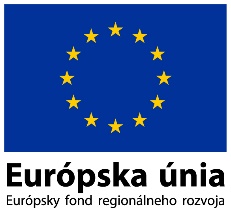 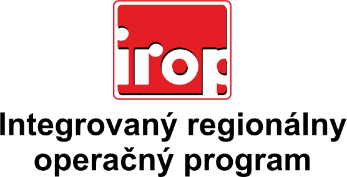 Zoznam odborných hodnotiteľovZoznam odborných hodnotiteľovKód výzvyMená odborných hodnotiteľovIROP-PO5-SC511-2017-23 8. hodnotiace koloMgr. Marcela FazekašováIROP-PO5-SC511-2017-23 8. hodnotiace koloIng. Viktória Petrušková